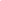 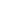 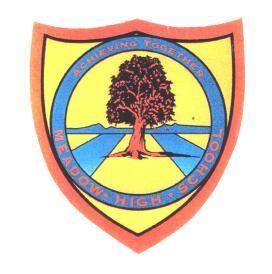 Construction  Course Title: Btec Level 1 ConstructionExam board: PearsonCourse overview:The course is designed to give students the knowledge required to carry out various construction trade related tasks. The main areas covered by the course are-●       Plumbing●       Bricklaying●       Carpentry●       Painting and DecoratingStudents have the opportunity to gain valuable practical experience and skills in a realistic learning environment through various practical tasks and assessments. The students will also learn about the structure of the construction industry, health and safety and sustainability.This course takes place at Innov8 and students will be driven weekly to attend. Who is it suitable for:The course is suited to students who enjoy ‘hands on’ learning and practical work.National Curriculum level the students need to be working at:Due to the low amount of theory work all that is required is that the students are keen to learn and enjoy completing practical tasks.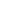 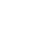 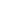 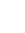 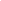 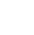 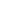 Art - AccreditedCourse Title: Art and Design - GCSE and AS LevelExam board(if appropriate): WJECDepending on ability students will follow one of the following courses:a) GCSE course – This more relaxed approach will allow pupils to pick up the skills needed to sit the exam at a more leisurely pace. (If pupils later decide the GCSE Exam is not for them they can still enter their work for Entry Level Pathway instead.)b) 2 Year Combination course-Studying GCSE in year 1 and AS Level in Year 2 (The full A Level course is offered to students in exceptional circumstances)Course overview:This exciting course is designed to develop pupils’ independent thinking and making skills. Students choosing this Art option in the sixth form should have studied Art and Design in year 11 at Entry Pathway level. The course allows for pupils to select their own projects and learn a wide range of art skills, experiment with a variety of media and learn to critically analyse their work and the work of other artists.  Pupils should select this course if they are considering a career involving the arts or have a real passion for following personal projects.AS Level and GCSE Art offer a range of benefitsExternal recognition of achievementUnits are tailored to suit individual needs and interestsCareer PathwaysThere are numerous and varied career opportunities available in careers such as:Illustration-e.g. books, animator, fashionPhotography-e.g. photo-journalist, fashion, foodTheatre-e.g. lighting, set design, make-up artistEntry requirements: To have studied Entry Level or GCSE Art and Design in year 11 and a minimum of NC Level 3 at the end of year 11 to study GCSE or AS Level.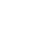 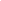 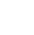 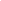 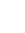 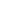 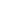 HorticultureCourse Title: Level 1 Award/ Certificate/ Diploma in Practical Horticulture SkillsExam board: City & Guilds (or in house certificate)Course overview:At Meadow High we are very pleased to offer students an opportunity to take full advantage of our excellent horticulture facilities. We can offer students a Woodland area, Flower garden, Vegetable Area, Small Orchard and a large polytunnel greenhouse. It is important to note that:●   	Horticulture certification is offered to students over a wide range of abilities offering certification from Award level to Diploma level●   	No previous experience in horticulture is required for any of the programs offered●   	There is also a large range of garden tools to use. Safety boots / gloves are supplied by the school.What will I cover?There are 61 units in total comprising 4 core units and 57 optional. This selection covers a wide range of practical horticultural tasks designed to be flexible to meet the needs of the candidates. There are three qualifications available: Award (6 credits) / Certificate (8 credits) and Diploma (37 credits). This credit based approach allows a clear progression through Level 1.This course emphasis is the practical based tasks on which candidate are tested.Nb If they do not meet the C&G criteria, an internal certificate will be awarded instead.Who is it suitable for? This is a practical course requiring a good level of mobility.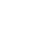 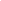 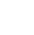 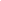 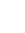 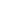 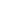 ScienceCourse overview:Science in the Sixth Form is delivered through either the OCR or AQA exam boards for most students, depending on the course taken. Students may study a range of science topics which fall under Biology, Chemistry and Physics, or just focus on Biology. There are two courses that are offered.Who is it suitable for: Science is a suitable choice for all students, as the provision of two courses depending on ability, will cater for the needs of each student wanting to develop their existing knowledge.Biology is one option.  It focuses on seven areas of study and students can work at GCSE level.  Alternatively, they can follow an enrichment course, created for the level at which they are working.  Whatever the case, provision of an active, stimulating learning environment using step-by-step activities and relevant multi-sensory activities will make this an enjoyable and relevant experience for students.What will I cover?Option 1: Biology GCSE work:Exam board: AQAStudents who are working at NC Level 3 and above will be eligible to start the GCSE course (subject to further discussion). The Biology GCSE focuses on seven areas of study from cells to ecology and involves a series of practicals throughout the course.We hope to offer this GCSE course to suitable candidates over two years.  It is a linear course, meaning that students will sit exams at the end of the course.  The exams are two written exams of 1 hour 45 minutes each.Option 2: Enrichment course:The alternative course may lead to an in-house certificate for those on the enrichment programme.  This is a one-year course in the first instance and again involves a number of practicals in Biology, Chemistry and Physics, plus follow-ups and some written work.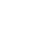 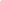 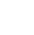 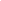 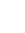 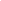 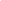 CateringCourse overview:The course is designed to provide students with practical on site experience so that they can acquire the necessary skills required in catering.  Students will work in a school kitchen and provide paid lunch options offered to staff and possibly to pupils. This will include planning and shopping, food preparation and cooking, serving, money management and customer service. At the same time, students will work towards s Level 1 and/or Level 2 or  3  Food Safety and Hygiene certificate . Students will have the opportunity to gain valuable practical experience and skills in a realistic work environment through various practical tasks and assessments.Who is it suitable for:The course is suited to students who already have good cooking skills and can work independently  and who desire and plan to work in the catering industry. Entry requirements:●   Working at or towards Entry Level 3 in English and Maths ●   Being able to communicate effectively●   Have good cooking skills ●   Can work safely and independently in a cooking environment  ●   Being able to travel independently on familiar routes or willing to complete travel training  during the course  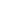 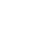 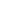 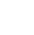 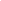 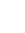 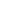 Sports Leadership  Course overview:This course is aimed at pupils who have a particular interest in sport and may want to pursue careers within this subject area. The aim of this qualification is to provide basic skills and experiences in leadership that are taught in a sporting context in order to prepare learners to lead a simple sports activity for a small group.What will I cover?To complete the course I will need to complete 2 mandatory units to at least the minimum requirements. I will learn about leadership skills and behaviours, planning on how I can improve them. I will then plan, lead and review my own sporting sessions. Evidence for the units will be gained using a number of methods including: written work, witness statements and video evidence.Essential skills to access this courseI will need to be able to:Speak clearly in front of other pupilsPlan a sports session to be deliveredDescribe the importance of different leadership skills & behavioursWhat can I achieve?I will have practical experience of communicating in front of anaudience; working with others to achieve a goal; leading and directing others to complete tasks; planning and organising sport sessions and remaining resilient in difficult situations.If I were to pass I would achieve a level 1 award in sports leadership. This can lead on to level 2 in 6th form or college and branch out into dance leadership or sports volunteering.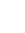 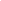 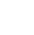 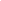 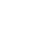 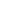 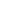 P.E Leisure Course overview: Students who choose this option follow a programme of study that allows students to participate in a number of Leisure activities. There is an emphasis not only of improving their ability in the activity but also on being out in the community and how to behave while out. Students will be encouraged to adopt an active lifestyle and the pursuit of various leisure activities out of school.What will I cover?Activities  range from leisure activities such as golf and volleyball to Badminton and fitness. Students may also be able to make suggestions for activities to participate in. Activities will take place off site as much as possible.●        There are no examsWho would this course benefit?Students who have an interest in participating in sport/leisure activities.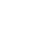 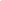 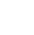 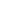 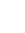 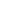 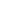 HairdressingDepending on ability students will follow one of the following coursesCourse Title: Introduction to Hair and BeautyExam board: In-House certificateCourse overview: Intro to Hair is offered to key Stage 5 students who show an interest to gain the knowledge and understanding of assisting a stylist within the workplace. They will learn about the health and safety in the salon, how to maintain a clean working environment and assist the stylist to carry out shampoo and conditioning a clients hair.The students will develop their fine motor skills during simulated activities. They will also learn about how to maintain their personal hygiene in their daily life and how we present ourselves in the workplace.Who is it suitable for?The Intro to Hair course is for students unable to access the Entry 3 or the Level 1 qualification but still have an interest in the hair and beauty sector._______________________________________________________________________________Course Title: Entry 3/Level 1 Qualification Introduction to the Hair and Beauty SectorExam board: City & GuildsCourse overview: This course will meet the needs of the candidates who want to work in the Hair and Beauty sector. It will allow the candidates to learn, develop and practice the skills required for employment and/or career progression in the Hair and Beauty sector.This course can be used as part of the foundation learning program and will provide valuable accreditation of skills and/or knowledge for candidates, requiring or proving occupational competence. Entry 3 Award requires the successful completion of 7 credits. Level 1 Certificate requires the successful completion of 13 credits.Who is it suitable for? This course is suitable for students who wish to gain qualifications and potentially study further in the hair and beauty industry. 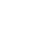 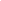 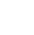 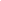 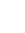 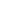 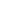 HistoryCourse Title: AQA Unit Award- HISTORYExam board: AQACourse overview: Students choosing history should have an interest in the past and enthusiasm for the subject. We will focus on analysing key historical events and developments to better understand the modern world. History develops many skills such as independent and analytical thinking, working with evidence and understanding events from the point of view of others. History reinforces and aids other subjects, especially English.You will learn anything from the below units:●    Black History              	  	         	  	      ●   	Second World War               	●   	Hitler and the Nazi Party   		   ●    First World War                  	●   	Women’s History                            	You will do the following:●   	Discussing, explaining and writing about historical sources●   	Watching topic related DVD’s●   	Trips to support the learning outside the classroomThe Unit Award Scheme approach offers a number of benefits●   	The outcomes of each unit provide clear, short term, achievable targets●   	All coursework based●   	Regular feedback on progress is given●   	External recognition of achievement●   	Units are tailored to suit individual needs.At the end of the course students must submit a folder of work containing evidence of their assignments.Who is it suitable for?Students who have an interest in learning about the past and how it affects our today.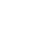 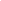 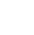 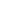 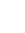 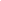 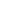 Resistant MaterialsCourse Title: Resistant Materials Entry LevelExam board: NCFECourse overview:  The courses available to Design and Technology Resistant Materials in sixth form for students will depend on the class group, the school time table and student ability.How are units assessed?Students will have the opportunity to attain qualification for NCFE and differing levels eg Entry Level 3 to Level 1 and 2 qualification. Design and Technology Resistant Materials in sixth form for students will depend on the class group, the school time table and student ability.Who is it suitable for?This qualification is designed for learners who want an introduction to art and design (which lends itself towards Resistant Material) that includes a vocational and project-based element. The qualification will appeal to learners who wish to progress to further study. 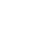 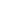 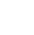 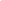 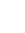 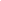 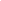 Signing and communication   Course Title: Signing and CommunicationExam board: SignalongCourse descriptionStudents in Key Stage 4 + 5 have the opportunity to work towards a qualification that recognises their existing signing and communication skills as well as build on these important skills. They will be required to perform and recognise signs initially and then at Entry 3 perform, recognise and repair signs performed by others. At Level 1 students are required to develop a greater repertoire of signs linked to the Signalong Phase 1 manual as well as a greater understanding of core Signing skills and ‘Total Communication’, Level 2 is a further development of this work. Student work is accredited through Signalong at either Pre-Entry, Entry Levels 1 - 3 or Level 1 and Level 2.  The level of course would be matched to a students ability with a view to developing skills to allow them to progress through appropriate levels.Who is it suitable for?Signalong would be a suitable course for all students.  For some students it would allow them to build on their signing skills as well as gain greater skill and understanding in communicating with others.  At higher levels Signalong allows students to begin to use signing in an increasingly independent way on longer projects of work which encourage gaining a stronger understanding of how to adapt communication to a wider range of ‘audience’.  These skills would be very useful for any student looking to work in the field of helping others in the community, especially nursery work, where the benefit of signing to reduce frustration and support communication is becoming increasingly widely valued.Signalong is a practical subject that definitely involves more ‘doing’.  Evidence of student work is recorded in individual workbooks through a mixture of photographs and video with student annotation adding a record of their progress.  We find that students really take pride in their workbooks as it forms a very visual record of their progress throughout the year. Workbooks are sent to Signalong on completion of the course for moderation and final award of the relevant qualification.What can I achieve?Student work is accredited through Signalong at either Pre-Entry, Entry Levels 1, 2 and 3 or Level 1 and Level 2.  The level of course would be matched to a student’s ability with a view to developing skills to allow them to progress through appropriate levels to achieve their best.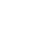 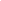 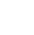 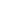 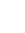 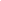 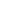  Media    Course Title:  Media Studies Entry Level/Level 1Exam board: AQACourse description:The courses available to Media Studies in Sixth Form for students will depend on the class group, the school time table and student ability.Media Studies gives students the chance to develop a critical understanding of the role of the media in daily life. It encourages an understanding of how to use key media concepts when analysing and producing their own work. The qualification is nationally recognised and is 100% coursework.What is a Unit Award Scheme?The AQA Unit Award scheme is for recording achievement; this is done by completing a series of short units which students get recognition for when completed.How are units assessed?Each stand-alone unit clearly sets out:●       the skills, abilities, knowledge and understanding that a student must learn and any experiences that he or she should have●       the evidence that must be provided to show that a student has achieved the outcomesWho is it suitable for?Students who enjoy film, TV, online media and enjoy writing creatively.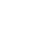 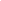 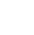 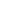 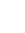 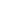 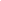 Art for pleasure  Course Title: Entry Level Pathways - This course focuses on art related to vocational and craft based activities.Exam board: WJECCourse description:A creative interactive course where as part of their study pupils will have the opportunity to submit work for the Entry Level Pathways accredited course (Creative Media and Performance Art). However the course also looks at non Accredited enriching opportunities for students and aims to develop pupils wider life experiences and team working skillsucing their own work. The qualification is nationally recognised and is 100% coursework.This broad based Craft and therapeutic course is designed to improve pupils’ confidence in making and working as a team. Students choosing this Art option in the sixth form should have a passion for the Arts and enjoy experimenting and learning new techniques.  Emphasis is placed on wider thinking related to the environment, recycled art, self-expression, healthy living, sensory experiences and the role of craft and performance.What will I cover?Over the two year cycle the course covers the following disciplines:Set Design	  	          	                 	Painting and DrawingPrintmaking  3D making Photographic Research, Filming and  ICT.                                            	You will do the following:Experiment with a range of new skills and techniques.Investigate other artists' work.Learn to develop your own ideas.Entry Level Pathways Art offer a range of benefits:External recognition of achievement.Units are tailored to suit individual needs.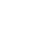 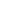 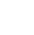 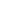 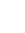 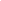 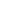 